Если вы не получили налоговое уведомлениеЕсли вы не получили налоговое уведомление, вы рискуете пропустить срок уплаты налога, что в некоторых случаях может повлечь начисление пеней и привлечение к налоговой ответственности.Если вы не получили налоговое уведомление, рекомендуем придерживаться следующего алгоритма.Шаг 1. Обратитесь с заявлением в налоговый орган или МФЦЕсли налоговое уведомление вами не получено, можно обратиться с заявлением о его предоставлении в любую налоговую инспекцию, в том числе через МФЦ по Республике Башкортостан. Можно направить информацию в электронной форме через официальный сайт ФНС России, в частности через личный кабинет налогоплательщика или сервис «Обратиться в ФНС России».Шаг 2. Сообщите в налоговый орган о наличии у вас объектов недвижимого имущества и (или) транспортных средствВ случае неполучения налогового уведомления  по объекту (отсутствия в налоговом уведомлении информации по объекту), в отношении которого за все время владения им налоговые уведомления вы не получали, налог не уплачивали и льготой не пользовались, вы обязаны в срок до 31 декабря года, следующего за истекшим налоговым периодом (годом), сообщить о наличии у вас объектов недвижимости или транспортного средства в любой налоговый орган по вашему выбору. К данному сообщению следует приложить копии правоустанавливающих (правоудостоверяющих) документов на объекты недвижимости или документов, подтверждающих госрегистрацию транспортных средств.Сообщение вы можете представить в налоговый орган лично, через МФЦ, направить по почте заказным письмом, а также передать в электронной форме, в частности через личный кабинет налогоплательщика на официальном сайте ФНС России.Межрайонная ИФНС России № 25 по Республике Башкортостан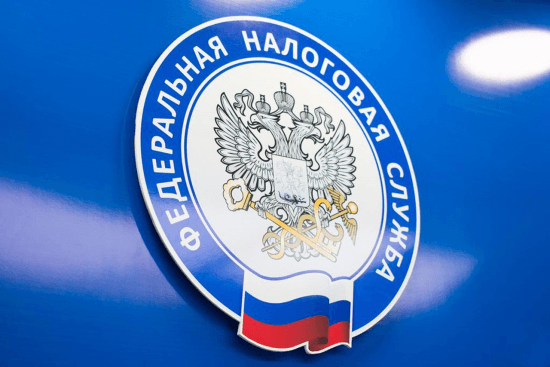 Истекает срок уплаты имущественных налогов - 1 декабря 2020 годПо истечении срока уплаты имущественных налогов за 2019 год - 1 декабря 2020 года, за каждый день просрочки уплаты, собственникам недвижимого имущества и транспортных средств, не исполнившим свою обязанность по уплате налогов, начисляются пени. Во избежание дополнительных расходов и негативных последствий в виде наложения ареста на имущество, ограничения выезда за границу, удержания суммы задолженности из заработной платы, важно не затягивать с уплатой налогов, а также контролировать своевременную их уплату.            Где можно узнать информацию о задолженности по имущественным налогам физических лиц?Получить информацию о задолженности можно одним из следующих способов: с помощью сервиса официального сайта ФНС России "Личный кабинет налогоплательщика для физических лиц" (https://lkfl.nalog.ru/); проверить наличие информации о себе в Банке данных исполнительных производств Федеральной службы судебных приставов (http://www.fssprus.ru/iss/ip/); авторизовавшись на Едином портале государственных и муниципальных услуг www.gosuslugi.ru.            Где можно узнать ставки налогов, установленных местными и региональными властями?Получить информацию о ставках налогов, установленных на территории муниципального образования (налог на имущество физических лиц и земельных налог являются местными налогами) и региона (транспортный налог является региональным) можно при помощи онлайн-сервиса на сайте ФНС в разделе "Справочная информация о ставках и льготах по имущественным налогам" или обратившись в налоговую инспекцию по месту нахождения объекта налогообложения.Как можно быстро оплатить налоги?С 01.01.2019 года Федеральным законом от 29.07.2018 №232-ФЗ введены положения ст.451 НК РФ «Единый налоговый платеж физического лица».    ЕНП является аналогом электронного кошелька, куда налогоплательщик вправе досрочно добровольно перечислить денежные средства для уплаты налога на имущество физических лиц, земельного и транспортного налогов. Зачет платежа налоговые органы будут проводить самостоятельно при наступлении срока уплаты имущественных налогов. В первую очередь суммы будут зачтены в счет погашения недоимок и (или) задолженностей по соответствующим пеням и процентам по налогам при наличии таковых.Более подробную информацию можно получить на официальном сайте ФНС России www.nalog.ru.Межрайонная ИФНС России № 4 по Республике Башкортостан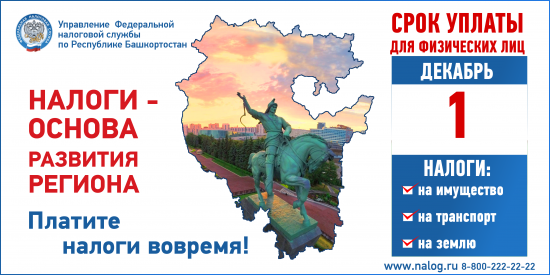 